Scheduling COVID-19 testing on the Patient PortalFollow the instructions below to self-schedule an appointment for COVID-19 testing on the Patient Portal.Access the portal directly at https://umassd.medicatconnect.com or by selecting this box 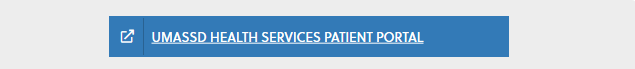 on the UMassD Health Services website https://www.umassd.edu/studentaffairs/health/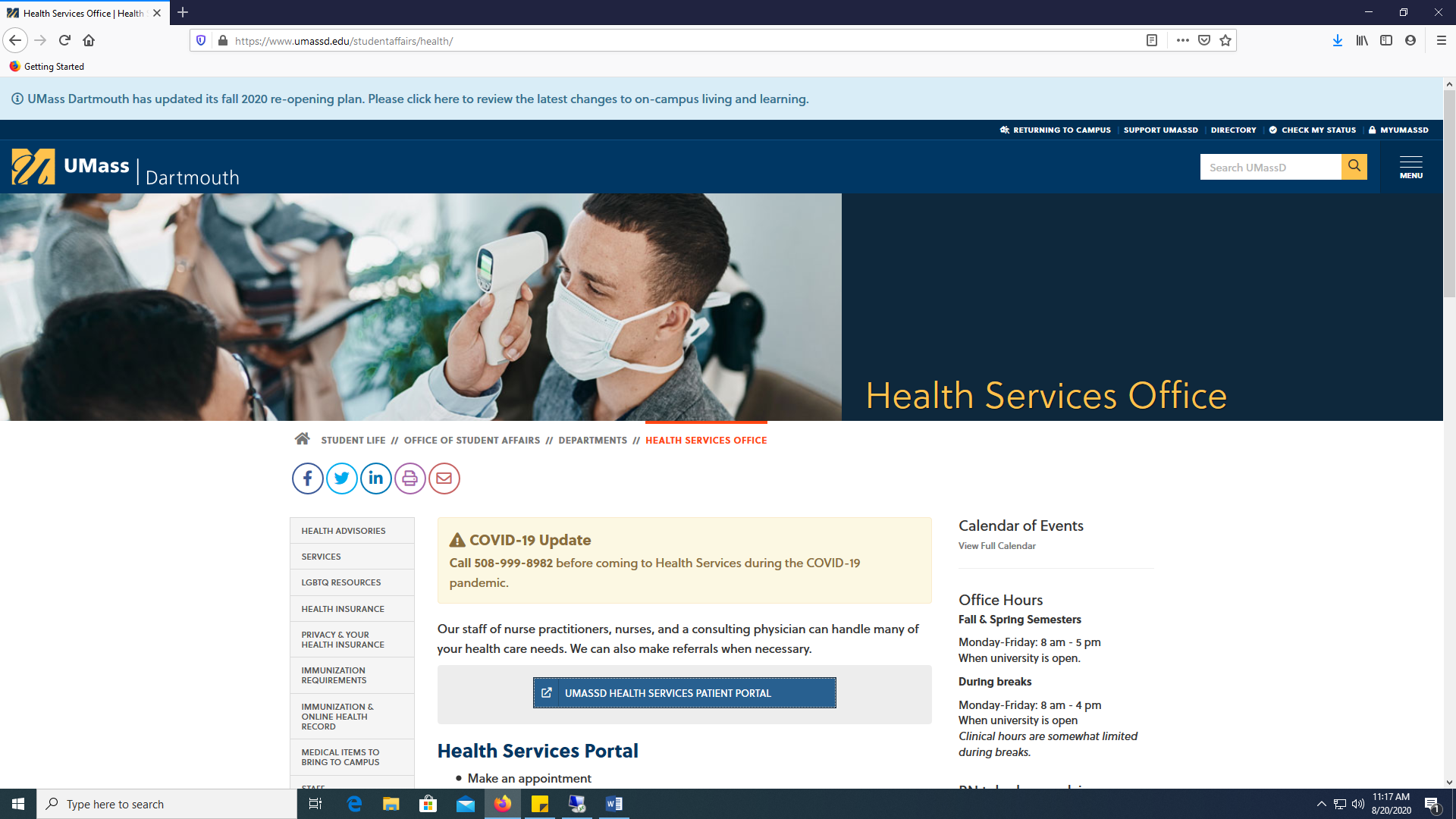 Log into the Portal with your UMassD username and password. Select the Appointment Tab (highlighted here in yellow).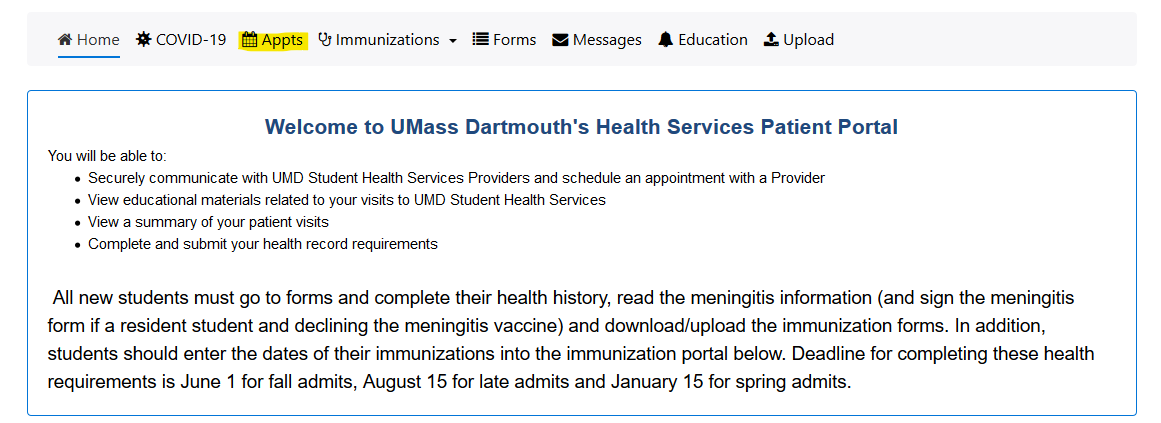 The appointment screen will appear as: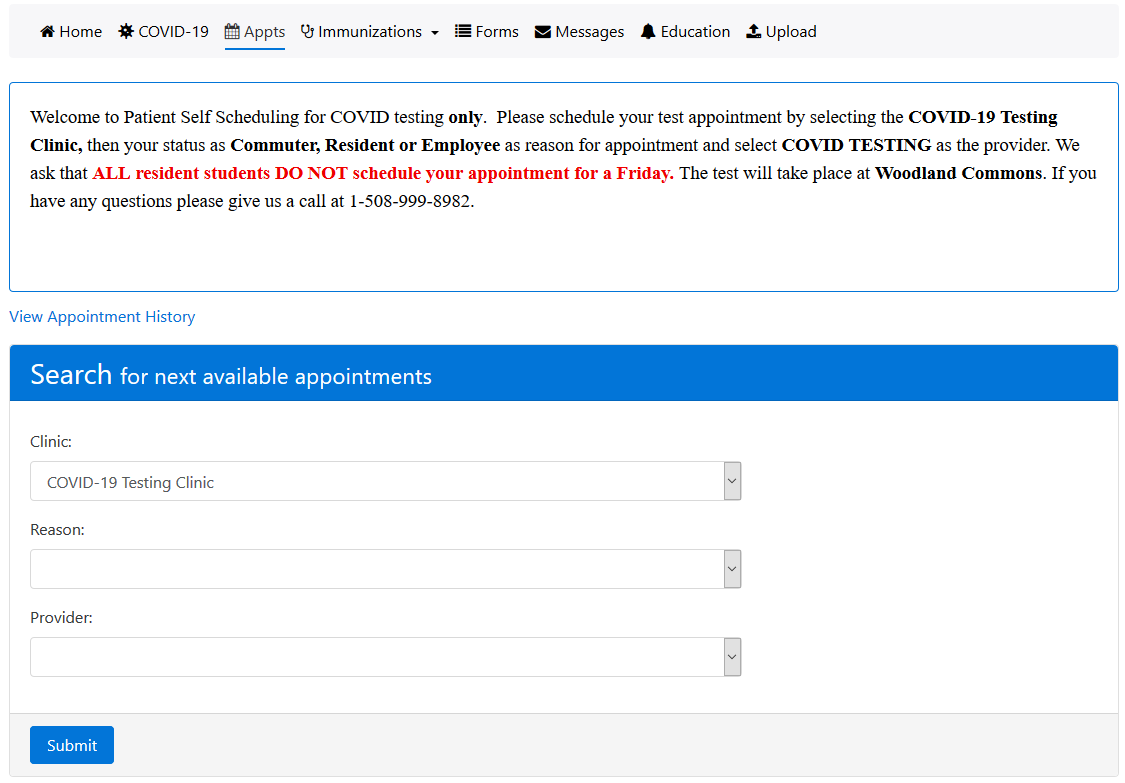 Follow the instructions on screen to complete the questions and select Submit when done. Residential students are NOT to make appointments for a Friday. Select the Day and one of the available appointment’s in green. 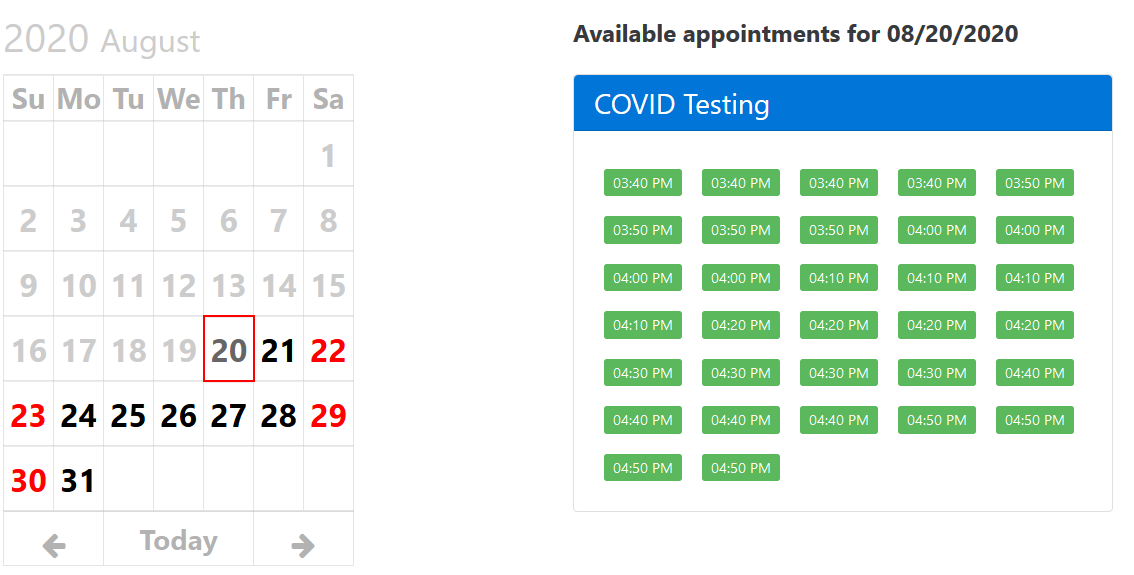 The appointment will be listed on the patient portal home screen and you will receive an email confirming the appointment from noreply@medicat.com.